САМОРЕГУЛИРУЕМАЯ ОРГАНИЗАЦИЯ   РЕГИОНАЛЬНАЯ АССОЦИАЦИЯ «СТРОИТЕЛИ ТПП РБ»г. Улан-Удэ, ул. Ленина ,д.25, тел 8(3012)21-71-88, e-mail:sro@tpprb.comПРОТОКОЛ № 20Правления  СРО РА «Строители ТПП РБ» от 04.06.2020 Форма проведения заседания Правления СРО РА «Строители ТПП РБ»- заочная Дата окончания заочного голосования:  «05»  июня     2020г. Основание  проведения заочного голосования- решение  Председателя Правления СРО  РА  «Строители ТПП РБ» Доржиева Геннадия Юрьевича ( согласно п.7.9. Положения  «О Правлении   Саморегулируемой организации  Региональная ассоциация «Строители ТПП РБ» от 07.02.2019г., далее - Положение о Правлении).  Приглашенные лица :Директор   СРО   Елисафенко  Владимир ЛеонидовичСекретарь заседания Правления    Кочетова  Лидия Васильевна Общее количество членов Правления :8 человекЧисло проголосовавших членов Правления   6 человек Заочное голосование считается правомочным, так как в нем приняли участие не менее половины  членов Правления ( согласно п. 7.13 Положения). Лицо,  избранное  секретарем заседания Правления и уполномоченное на подсчет голосов- Кочетова Лидия Васильевна.ПОВЕСТКА ДНЯ ЗАСЕДАНИЯ ПРАВЛЕНИЯ:1.Информация об организации, намеренной   повысить  уровень ответственности  с первого на второй по договорам строительного подряда, договорам по осуществлению сноса, заключаемых  с использованием конкурентных способов  заключения договоров согласно  средствам,  внесенным в компенсационные фонды  возмещения вреда ( Фонд ВВ) и обеспечения договорных обязательств ( Фонд ОДО).По вопросу    повестки дня :Слушали  Директора  СРО   РА «Строители ТПП РБ» Елисафенко В.Л., который сообщил, что от  Общества с ограниченной ответственностью  СК  «Байкал-Констрактинг» ИНН (0323399449) поступило заявление  о повышении уровня ответственности на заключение договоров строительного подряда, а также  заключение договоров строительного подряда, заключаемых с использованием  конкурентных способов заключения договоров, в соответствии с которым     ООО СК «Байкал-Констрактинг»  ИНН (0323399449)  внесен взнос в компенсационный фонд  возмещения вреда, предельный размер обязательств по  договорам не превышает 500 млн.руб. (Фонд ВВ  500 тыс.руб.) и    компенсационный фонд обеспечения договорных обязательств,  предельный размер обязательств по  договорам не превышает 500 млн.руб. (Фонд ОДО – 2 500  тыс.руб.);Финансовые обязательства выполнены. Предложено Правлению РА «Строители ТПП РБ»   принять   положительное   решение по  ООО СК «Байкал-Констрактинг» и внести сведения в реестр СРО РА «Строители ТПП РБ».Решили по  вопросу  повестки:Предоставить право  обществу  с ограниченной ответственностью СК  «Байкал-Констрактинг» ИНН (0323399449) выполнить строительство, реконструкцию, капитальный ремонт, снос  объектов капитального строительства по договорам строительного подряда (кроме особо опасных, технически сложных  и уникальных объектов, объектов использования атомной энергии). Установить для ООО СК «Байкал-Констрактинг» второй   уровень ответственности по обязательствам по договору строительного подряда, сноса  объектов капитального строительства   (Фонд ВВ-500,0 тыс.руб. ).Предоставить   право ООО СК  «Байкал-Констрактинг»   на заключение договоров строительного подряда, договоров на осуществление сноса, заключаемых  с использованием конкурентных способов  заключения договоров по второму   уровню ответственности (Фонд ОДО-2 500 тыс.руб.).Внести сведения в реестр СРО РА «Строители ТПП РБ».Голосовали:  «за»  - 6   голосов, «против» -  нет  «воздержался» - нетРешение принято единогласно.Повестка дня исчерпана. Предложений и дополнений в повестку дня собрания не поступило.  Заседание Правления объявляется закрытым.Директор                                                   Елисафенко В.Л.                                                                                             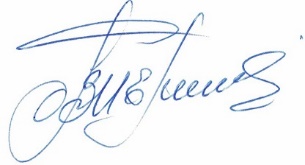 Секретарь заседания Правления                                        Кочетова Л.В. 